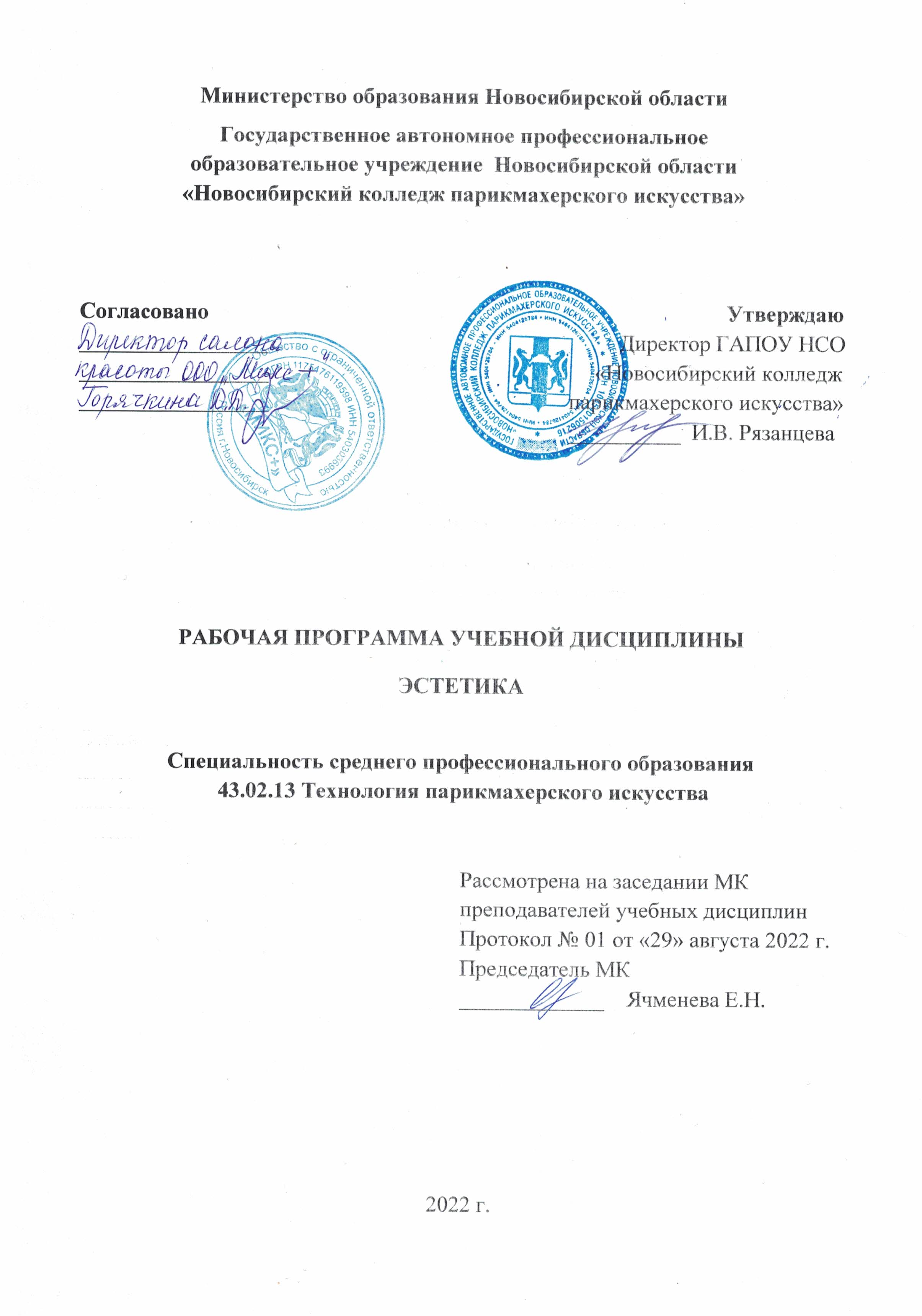 Рабочая программа учебной дисциплины разработана на основе Федерального государственного образовательного стандарта среднего профессионального образования (далее – ФГОС СПО) по специальности 43.02.13 Технология парикмахерского искусства, укрупненная группа профессий 43.00.00 Сервис и туризм. Срок получения СПО по ППССЗ в очной форме обучения - 2 года 10 месяцев.Организация-разработчик: ГАПОУ НСО «Новосибирский колледж парикмахерского искусства» Разработчики:Алферова Л.С., зам директора по УПР Черницкая Н.В., методист ВКЯчменева Е.Н., преподаватель гуманитарных дисциплин ВККРассмотрена и рекомендована к утверждению на заседании методической комиссии преподавателей учебных дисциплин29.08.2022 г.   протокол № 1 © ГАПОУ НСО «Новосибирский колледж парикмахерского искусства», 2022СОДЕРЖАНИЕ1. ОБЩАЯ ХАРАКТЕРИСТИКА РАБОЧЕЙ ПРОГРАММЫ УЧЕБНОЙ ДИСЦИПЛИНЫ ОП.04 «Эстетика»1.1. Область применения рабочей программыРабочая программа учебной дисциплины ОП.04 «Эстетика» является частью основной профессиональной образовательной программы в соответствии с ФГОС СПО по специальности 43.02.13 Технология парикмахерского искусства. 1.2. Цель и планируемые результаты освоения дисциплины:2. СТРУКТУРА И СОДЕРЖАНИЕ УЧЕБНОЙ ДИСЦИПЛИНЫ 2.1. Объем учебной дисциплины и виды учебной работы2.2. Тематический план и содержание учебной дисциплины «Эстетика»3. УСЛОВИЯ РЕАЛИЗАЦИИ ПРОГРАММЫ УЧЕБНОЙ ДИСЦИПЛИНЫ3.1. Для реализации программы учебной дисциплины  предусмотрены следующие специальные помещения: кабинет «Гуманитарные дисциплины», оснащенный оборудованием: рабочие места по количеству обучающихся;рабочее место преподавателя;комплект  учебно-методической документации;раздаточный  материал.Технические средства обучения:персональный компьютер  с лицензионным программным обеспечением;мультимедийный проектор.3.2. Информационное обеспечение реализации программыДля реализации программы библиотечный фонд колледжа имеет печатные и/или электронные образовательные и информационные ресурсы, рекомендуемые для использования в образовательном процессе 3.2.1. Печатные издания:Кривцун О. А. Эстетика: учебник для СПО / О. А. Кривцун. – 3-е изд., перераб. и доп. – М.: Издательство «Юрайт», 2021. – 549 с. Садохин А.П. Эстетика: учебник для использования в образовательном процессе образовательных организаций, реализующих программы среднего профессионального образования / А. П. Садохин. - Москва: Академия, 2018. - 172 с.3.2.2. Электронные издания (электронные ресурсы):История красоты / под ред. У. Эко [Электронный ресурс]. – //URL.:  http://yanko.lib.ru/books/cultur/istoriya_krasotu-r-eco-a.htm. Кривцун О. А.  Эстетика: учебник для среднего профессионального образования / О. А. Кривцун. – 3-е изд., перераб. и доп. — Москва : Издательство Юрайт, 2019. – 549 с. – URL.: Эстетика — Образовательная платформа «Юрайт». Для вузов и ссузов. (urait.ru)Международный журнал для эстетов: все о красоте, стиле жизни, искусстве и культуре (estetmag.ru)Радлов Э.Л., Философский словарь логики, психологии, этики, эстетики и истории философии / Эрнест Радлов.- М.: Ленанд, 2017. Книга "Философский словарь : Логика, психология, этика, эстетика и история философии" - Радлов Эрнест Леопольдович скачать бесплатно, читать онлайн (avidreaders.ru)Русская средневековая эстетика. XI-XVII вв. - Бычков Виктор Васильевич - читать, скачать (azbyka.ru)Учебник Эстетика - Радугин А.А. онлайн (robotlibrary.com)Учебник Эстетика онлайн (robotlibrary.com)3.2.3. Дополнительные источники Гуревич П.С. Эстетика: учебник для студентов СПО / П.С.Гуревич. – М.: Юнити-Дана, 2017. – 183 с.Лебедев В.Ю.  Эстетика: учебник для бакалавриата / В. Ю. Лебедев, А. М. Прилуцкий. – 2-е изд., испр. и доп. — Москва: Издательство Юрайт, 2018. – 454 с. Эстетика. История учений в 2 ч.: учебник для бакалавриата / С. Б. Никонова [и др.] ; под общей редакцией А. Е. Радеева. – 2-е изд., перераб. и доп. – Москва: Издательство Юрайт, 2019. – 368 с. 4. КОНТРОЛЬ И ОЦЕНКА РЕЗУЛЬТАТОВ ОСВОЕНИЯ УЧЕБНОЙ ДИСЦИПЛИНЫСтр. ОБЩАЯ ХАРАКТЕРИСТИКА РАБОЧЕЙ ПРОГРАММЫ УЧЕБНОЙ ДИСЦИПЛИНЫ4СТРУКТУРА И СОДЕРЖАНИЕ УЧЕБНОЙ ДИСЦИПЛИНЫ4УСЛОВИЯ РЕАЛИЗАЦИИ УЧЕБНОЙ ДИСЦИПЛИНЫ9КОНТРОЛЬ И ОЦЕНКА РЕЗУЛЬТАТОВ ОСВОЕНИЯ УЧЕБНОЙ ДИСЦИПЛИНЫ10Код ПК, ОКУменияЗнанияЛичностные результаты (ЛР)ОК 01. ОК 02. ОК 03. ОК 04. ОК 05. ОК 06.ОК.09 ПК 1.1., ПК 1.4., ПК 2.1. - 2.3.,  ПК 3.1. - 3.3. применять знания эстетики при освоении профессиональных модулей и в профессиональной деятельностиисторию эстетики; место эстетики в системе современного научного знания, ее взаимоотношение с философией, историей, психологией; основные категории эстетики; сущность и эстетические основы художественной деятельности, основные этапы художественного творчества; понятие «прикладная эстетика», характеристику ее видов; эстетику внешнего образа человека. 4. Проявляющий и демонстрирующий уважение к людям труда, осознающий ценность собственного труда. Стремящийся к формированию в сетевой среде личностно и профессионального конструктивного «цифрового следа»8. Проявляющий и демонстрирующий уважение к представителям различных этнокультурных, социальных, конфессиональных и иных групп. Сопричастный к сохранению, преумножению и трансляции культурных традиций и ценностей многонационального российского государства11. Проявляющий уважение к эстетическим ценностям, обладающий основами эстетической культуры15. Соблюдающий требования к внешнему виду и культуре поведения работников индустрии красотыВид учебной работыОбъем часовОбъем образовательной программы 40Суммарная учебная нагрузка во взаимодействии с преподавателем34в том числе:в том числе:теоретическое обучение34контрольная работа-Самостоятельная работа 6Промежуточная аттестация проводится в форме дифференцированного зачетаПромежуточная аттестация проводится в форме дифференцированного зачетаНаименование разделов и темСодержание учебного материала и формы организации деятельности обучающихсяОбъем часовКоды компетенций, формированию которых способствует элемент программыКоды ЛР, формированию которых способствует элемент программы12345Раздел 1.   Эстетика как наукаРаздел 1.   Эстетика как наука20Тема 1.1. Место эстетики в системе современного научного знанияСодержание учебного материала:2ОК.01 - ОК.06,ОК.09ЛР 4, ЛР 8, ЛР 11, ЛР 15Тема 1.1. Место эстетики в системе современного научного знания1. Предмет и задачи эстетики как науки2ОК.01 - ОК.06,ОК.09ЛР 4, ЛР 8, ЛР 11, ЛР 15Тема 1.1. Место эстетики в системе современного научного знания2. Место эстетики в системе современного научного знания, ее взаимоотношение с философией, историей, психологией, историей искусств.2ОК.01 - ОК.06,ОК.09ЛР 4, ЛР 8, ЛР 11, ЛР 15Тема 1.1. Место эстетики в системе современного научного знания3. Основные категории и понятия эстетики 2ОК.01 - ОК.06,ОК.09ЛР 4, ЛР 8, ЛР 11, ЛР 15Тема 1.2. Основные этапы развития эстетики от древности до 17 в.Содержание учебного материала:5ОК.01 - ОК.06,ОК.09ЛР 4, ЛР 8, ЛР 11, ЛР 15Тема 1.2. Основные этапы развития эстетики от древности до 17 в.1. Эстетическое наследие первобытной эпохи.5ОК.01 - ОК.06,ОК.09ЛР 4, ЛР 8, ЛР 11, ЛР 15Тема 1.2. Основные этапы развития эстетики от древности до 17 в.2. Эстетические учения Древнего Востока. 5ОК.01 - ОК.06,ОК.09ЛР 4, ЛР 8, ЛР 11, ЛР 15Тема 1.2. Основные этапы развития эстетики от древности до 17 в.3. Античная эстетика. 5ОК.01 - ОК.06,ОК.09ЛР 4, ЛР 8, ЛР 11, ЛР 15Тема 1.2. Основные этапы развития эстетики от древности до 17 в.4. Средневековая эстетика.5ОК.01 - ОК.06,ОК.09ЛР 4, ЛР 8, ЛР 11, ЛР 15Тема 1.2. Основные этапы развития эстетики от древности до 17 в.5.Эстетика и искусство эпохи Возрождения.5ОК.01 - ОК.06,ОК.09ЛР 4, ЛР 8, ЛР 11, ЛР 15Тема 1.2. Основные этапы развития эстетики от древности до 17 в.6.Эстетические принципы эпохи Классицизма. 5ОК.01 - ОК.06,ОК.09ЛР 4, ЛР 8, ЛР 11, ЛР 15Тема 1.3. Основные этапы развития эстетики от 18 в. до наших дней.Содержание учебного материала:5ОК.01 - ОК.06,ОК.09 ЛР 4, ЛР 8, ЛР 11, ЛР 15Тема 1.3. Основные этапы развития эстетики от 18 в. до наших дней.1. Эстетические принципы эпохи Просвещения 18 в. 5ОК.01 - ОК.06,ОК.09 ЛР 4, ЛР 8, ЛР 11, ЛР 15Тема 1.3. Основные этапы развития эстетики от 18 в. до наших дней.2. Немецкая классическая эстетика первой половины 19 в. 5ОК.01 - ОК.06,ОК.09 ЛР 4, ЛР 8, ЛР 11, ЛР 15Тема 1.3. Основные этапы развития эстетики от 18 в. до наших дней.3. Эстетические принципы эпохи Романтизма.5ОК.01 - ОК.06,ОК.09 ЛР 4, ЛР 8, ЛР 11, ЛР 15Тема 1.3. Основные этапы развития эстетики от 18 в. до наших дней.4. Эстетическая мысль в России 19-20 вв. 5ОК.01 - ОК.06,ОК.09 ЛР 4, ЛР 8, ЛР 11, ЛР 15Тема 1.3. Основные этапы развития эстетики от 18 в. до наших дней.5. Эстетические принципы современности. 20-21 вв.5ОК.01 - ОК.06,ОК.09 ЛР 4, ЛР 8, ЛР 11, ЛР 15Тема 1.4. Основные категории эстетикиСодержание учебного материала:5ОК.01 - ОК.06,ОК.09 ПК 1.1., ПК 2.1.-2.3.,  ПК 3.1.- 3.3.ЛР 4, ЛР 8, ЛР 11, ЛР 15Тема 1.4. Основные категории эстетики1.Эстетические категории как узловые моменты познания мира. Связь эстетических категорий с категориями философии, этики, истории, истории искусств, психологии.5ОК.01 - ОК.06,ОК.09 ПК 1.1., ПК 2.1.-2.3.,  ПК 3.1.- 3.3.ЛР 4, ЛР 8, ЛР 11, ЛР 15Тема 1.4. Основные категории эстетики2. Эстетическое. Прекрасное и безобразное.5ОК.01 - ОК.06,ОК.09 ПК 1.1., ПК 2.1.-2.3.,  ПК 3.1.- 3.3.ЛР 4, ЛР 8, ЛР 11, ЛР 15Тема 1.4. Основные категории эстетики3. Возвышенное и низменное.5ОК.01 - ОК.06,ОК.09 ПК 1.1., ПК 2.1.-2.3.,  ПК 3.1.- 3.3.ЛР 4, ЛР 8, ЛР 11, ЛР 15Тема 1.4. Основные категории эстетики4. Трагическое и комическое.5ОК.01 - ОК.06,ОК.09 ПК 1.1., ПК 2.1.-2.3.,  ПК 3.1.- 3.3.ЛР 4, ЛР 8, ЛР 11, ЛР 15Тема 1.4. Основные категории эстетики5. Значение эстетических категорий как методов эстетического анализа.5ОК.01 - ОК.06,ОК.09 ПК 1.1., ПК 2.1.-2.3.,  ПК 3.1.- 3.3.ЛР 4, ЛР 8, ЛР 11, ЛР 15Самостоятельная работа обучающихся по разделу:3Работа с терминологией по темеПодготовка сообщения (по выбору обучающегося):Семь древних чудес света.Семь древнейших чудес света. Семь средневековых чудес света. Семь чудес света эпохи Возрождения. Семь чудес света эпохи классицизмаСемь чудес света эпохи Просвещения и первой половины 19 в. Семь чудес света эпохи Романтизма Семь чудес света 20 века.3Раздел 2 . Эстетическое сознание и эстетическая деятельность.Раздел 2 . Эстетическое сознание и эстетическая деятельность.20Тема 2.1. Эстетическое сознание и его структураСодержание учебного материала:2ОК.01 - ОК.06,ОК.09 ПК 1.1., ПК 2.1.-2.3.,  ПК 3.1.- 3.3.ЛР 4, ЛР 8, ЛР 11, ЛР 15Тема 2.1. Эстетическое сознание и его структура1. Эстетическое сознание и его структура. Эстетические эмоции, чувства, восприятия, вкусы, потребности, идеалы, взгляды, категории, теории2ОК.01 - ОК.06,ОК.09 ПК 1.1., ПК 2.1.-2.3.,  ПК 3.1.- 3.3.ЛР 4, ЛР 8, ЛР 11, ЛР 15Тема 2.1. Эстетическое сознание и его структура2. Эстетическое воспитание как обеспечение формирования эстетичес-кого сознания. Формы, средства, цели эстетического воспитания. 2ОК.01 - ОК.06,ОК.09 ПК 1.1., ПК 2.1.-2.3.,  ПК 3.1.- 3.3.ЛР 4, ЛР 8, ЛР 11, ЛР 15Тема 2.2. Понятие и виды эстетической деятельностиСодержание учебного материала:2ОК.01 - ОК.06,ОК.09 ПК 1.1., ПК 2.1.-2.3.,  ПК 3.1.- 3.3.ЛР 4, ЛР 8, ЛР 11, ЛР 15Тема 2.2. Понятие и виды эстетической деятельности1. Сущность и специфика эстетической деятельности. Взаимосвязь с эстетическим сознанием.2ОК.01 - ОК.06,ОК.09 ПК 1.1., ПК 2.1.-2.3.,  ПК 3.1.- 3.3.ЛР 4, ЛР 8, ЛР 11, ЛР 15Тема 2.2. Понятие и виды эстетической деятельности2. Разновидности эстетической деятельности. Коллективная эстетическая деятельность. Индивидуальная эстетическая деятельность. Единство индивидуальной и коллективной эстетической деятельности. Дизайн.2ОК.01 - ОК.06,ОК.09 ПК 1.1., ПК 2.1.-2.3.,  ПК 3.1.- 3.3.ЛР 4, ЛР 8, ЛР 11, ЛР 15Тема 2.2. Понятие и виды эстетической деятельности3. Искусство как высшая форма эстетической деятельности.2ОК.01 - ОК.06,ОК.09 ПК 1.1., ПК 2.1.-2.3.,  ПК 3.1.- 3.3.ЛР 4, ЛР 8, ЛР 11, ЛР 15Тема 2.3. Искусство как высшая форма эстетической деятельностиСодержание учебного материала:3ОК.01 - ОК.06,ОК.09 ПК 1.1., ПК 2.1.-2.3.,  ПК 3.1.- 3.3.ЛР 4, ЛР 8, ЛР 11, ЛР 15Тема 2.3. Искусство как высшая форма эстетической деятельности1. Эстетическая проблематика искусства. Эстетическая деятельность и художественная деятельность.3ОК.01 - ОК.06,ОК.09 ПК 1.1., ПК 2.1.-2.3.,  ПК 3.1.- 3.3.ЛР 4, ЛР 8, ЛР 11, ЛР 15Тема 2.3. Искусство как высшая форма эстетической деятельности2. Сущность и структура художественного образа.3ОК.01 - ОК.06,ОК.09 ПК 1.1., ПК 2.1.-2.3.,  ПК 3.1.- 3.3.ЛР 4, ЛР 8, ЛР 11, ЛР 15Тема 2.3. Искусство как высшая форма эстетической деятельности3. Содержание и форма в искусстве.3ОК.01 - ОК.06,ОК.09 ПК 1.1., ПК 2.1.-2.3.,  ПК 3.1.- 3.3.ЛР 4, ЛР 8, ЛР 11, ЛР 15Тема 2.3. Искусство как высшая форма эстетической деятельности4. Сущность и эстетические основы художественного творчества.3ОК.01 - ОК.06,ОК.09 ПК 1.1., ПК 2.1.-2.3.,  ПК 3.1.- 3.3.ЛР 4, ЛР 8, ЛР 11, ЛР 15Тема 2.3. Искусство как высшая форма эстетической деятельности5. Художественное произведение как результат творчества в сфере искусства.3ОК.01 - ОК.06,ОК.09 ПК 1.1., ПК 2.1.-2.3.,  ПК 3.1.- 3.3.ЛР 4, ЛР 8, ЛР 11, ЛР 15Тема 2.4. Основные этапы художественного творчестваСодержание учебного материала:3ОК.01 - ОК.06,ОК.09 ПК 1.1., ПК 2.1.-2.3.,  ПК 3.1.- 3.3.Тема 2.4. Основные этапы художественного творчества1. Личность художника. Одаренность, талант, как реализованная одаренность. Основные этапы социокультурной самореализации таланта. Гениальность. Типы личности художника.3ОК.01 - ОК.06,ОК.09 ПК 1.1., ПК 2.1.-2.3.,  ПК 3.1.- 3.3.Тема 2.4. Основные этапы художественного творчества2. Творчество как ответ на запрос времени. Основные этапы творчества художника.3ОК.01 - ОК.06,ОК.09 ПК 1.1., ПК 2.1.-2.3.,  ПК 3.1.- 3.3.Тема 2.5. Прикладная эстетика и ее разновидностиСодержание учебного материала:3ОК.01 - ОК.06,ОК.09 ПК 1.1., ПК 2.1.-2.3.,  ПК 3.1.- 3.3.ЛР 4, ЛР 8, ЛР 11, ЛР 15Тема 2.5. Прикладная эстетика и ее разновидности1. Понятие «прикладная эстетика и ее виды».3ОК.01 - ОК.06,ОК.09 ПК 1.1., ПК 2.1.-2.3.,  ПК 3.1.- 3.3.ЛР 4, ЛР 8, ЛР 11, ЛР 15Тема 2.5. Прикладная эстетика и ее разновидности2. Дизайн, как эстетическое творчество: одежда, внешность, интерьер, мебель, посуда, бытовые приборы, транспорт, оборудование, материалы.3ОК.01 - ОК.06,ОК.09 ПК 1.1., ПК 2.1.-2.3.,  ПК 3.1.- 3.3.ЛР 4, ЛР 8, ЛР 11, ЛР 15Тема 2.5. Прикладная эстетика и ее разновидности3. Эстетические образы социальной жизни.3ОК.01 - ОК.06,ОК.09 ПК 1.1., ПК 2.1.-2.3.,  ПК 3.1.- 3.3.ЛР 4, ЛР 8, ЛР 11, ЛР 15Тема 2.5. Прикладная эстетика и ее разновидности4. Знаковый характер эстетического образования социума: эмблематика и геральдика.3ОК.01 - ОК.06,ОК.09 ПК 1.1., ПК 2.1.-2.3.,  ПК 3.1.- 3.3.ЛР 4, ЛР 8, ЛР 11, ЛР 15Тема 2.5. Прикладная эстетика и ее разновидности5. Эстетика потребительских товаров и торговли, язык СМИ.3ОК.01 - ОК.06,ОК.09 ПК 1.1., ПК 2.1.-2.3.,  ПК 3.1.- 3.3.ЛР 4, ЛР 8, ЛР 11, ЛР 15Тема 2.5. Прикладная эстетика и ее разновидности6. Эстетические способы социализации человека: косметика, знаковые вещи, имидж и имиджмейкеры.3ОК.01 - ОК.06,ОК.09 ПК 1.1., ПК 2.1.-2.3.,  ПК 3.1.- 3.3.ЛР 4, ЛР 8, ЛР 11, ЛР 15Тема 2.5. Прикладная эстетика и ее разновидности7. Эстетические технологии манипуляции общественным сознанием. 3ОК.01 - ОК.06,ОК.09 ПК 1.1., ПК 2.1.-2.3.,  ПК 3.1.- 3.3.ЛР 4, ЛР 8, ЛР 11, ЛР 15Тема 2.6. Эстетика внешнего образа человекаСодержание учебного материала:4ОК.01 - ОК.06,ОК.09 ПК 1.1., ПК 1.4., ПК 2.1.-2.3.,  ПК 3.1.- 3.3.ЛР 4, ЛР 8, ЛР 11, ЛР 15Тема 2.6. Эстетика внешнего образа человека1. Образ. Внутренний и внешний образы. Диалектика. Содержание и форма. Целое и часть. Сущность и явление. Мера.4ОК.01 - ОК.06,ОК.09 ПК 1.1., ПК 1.4., ПК 2.1.-2.3.,  ПК 3.1.- 3.3.ЛР 4, ЛР 8, ЛР 11, ЛР 15Тема 2.6. Эстетика внешнего образа человека2. Значение внешнего вида мастера.4ОК.01 - ОК.06,ОК.09 ПК 1.1., ПК 1.4., ПК 2.1.-2.3.,  ПК 3.1.- 3.3.ЛР 4, ЛР 8, ЛР 11, ЛР 15Тема 2.6. Эстетика внешнего образа человека3. Виды и методы коммуникации4ОК.01 - ОК.06,ОК.09 ПК 1.1., ПК 1.4., ПК 2.1.-2.3.,  ПК 3.1.- 3.3.ЛР 4, ЛР 8, ЛР 11, ЛР 15Тема 2.6. Эстетика внешнего образа человека4. Методы общения с клиентами разных возрастных категорий4ОК.01 - ОК.06,ОК.09 ПК 1.1., ПК 1.4., ПК 2.1.-2.3.,  ПК 3.1.- 3.3.ЛР 4, ЛР 8, ЛР 11, ЛР 15Тема 2.6. Эстетика внешнего образа человека5. Консультация, ее этапы и элементы4ОК.01 - ОК.06,ОК.09 ПК 1.1., ПК 1.4., ПК 2.1.-2.3.,  ПК 3.1.- 3.3.ЛР 4, ЛР 8, ЛР 11, ЛР 15Тема 2.6. Эстетика внешнего образа человека6. Особенности продажи в салоне. Факторы успешной продажи 4ОК.01 - ОК.06,ОК.09 ПК 1.1., ПК 1.4., ПК 2.1.-2.3.,  ПК 3.1.- 3.3.ЛР 4, ЛР 8, ЛР 11, ЛР 15Самостоятельная работа обучающихся по разделу 2:3Работа с терминологией Анализ художественного творчества одного из художников, дизайнеров (по выбору обучающегося)Подготовка эссе (по выбору обучающегося):«Эстетический стиль и эстетическая мода как отражение и выражение эстетического идеала эпохи» «Дизайн сегодня, как реализация эстетического вкуса, эстетического идеала, эстетического стиля и эстетической моды современности»«Красота согласно эстетическим критериям»«Мой образ (или образ другого человека) согласно эстетическим критериям»3Всего40Результаты обученияКритерии оценкиМетоды оценкиумения: - применять знания по эстетике при освоении профессиональных модулей и в профессиональной деятельности.Правильность, полнота выполнения заданий, точность формулировок, Адекватность, оптимальность выбора способов действий, методов, последовательностей действий Точность оценки, самооценки выполненияФормы контроля обучения:- зачёт,  тестирование, экспертная оценка самостоятельных и творческих работ и других видов текущего контроляМетоды оценки результатов обучения:Экспертная оценка  результатов деятельности обучающегося при выполнении самостоятельной работы,  тестирования и других видов текущего контролязнания: история эстетики, место эстетики в системе современного научного знания, ее взаимоотношение с философией, историей, психологией;  основные категории эстетики; сущность и эстетические основы художественной деятельности, основные этапы художественного творчества;понятие «прикладная эстетика», характеристику ее видов; эстетику внешнего образа человека.Полнота ответов, точность формулировок, адекватность применения профессиональной терминологииНе менее 75% правильных ответов.Формы контроля обучения:- зачёт,  тестирование, экспертная оценка самостоятельных и творческих работ и других видов текущего контроляМетоды оценки результатов обучения:Экспертная оценка  результатов деятельности обучающегося при выполнении самостоятельной работы,  тестирования и других видов текущего контроляЛичностные результаты:4. Проявляющий и демонстрирующий уважение к людям труда, осознающий ценность собственного труда. Стремящийся к формированию в сетевой среде личностно и профессионального конструктивного «цифрового следа»8. Проявляющий и демонстрирующий уважение к представителям различных этнокультурных, социальных, конфессиональных и иных групп. Сопричастный к сохранению, преумножению и трансляции культурных традиций и ценностей многонационального российского государства11. Проявляющий уважение к эстетическим ценностям, обладающий основами эстетической культуры15. Соблюдающий требования к внешнему виду и культуре поведения работников индустрии красоты– Демонстрация интереса к будущей профессии;  оценка собственного продвижения, личностного развития;  положительная динамика в организации собственной учебной деятельности по результатам самооценки, самоанализа и коррекции ее результатов;  ответственность за результат учебной деятельности и подготовки к профессиональной деятельности;  проявление учебной активности;  участие в исследовательской и проектной работе;  участие в викторинах, в предметных неделях;  соблюдение этических норм общения при взаимодействии с обучающимися, преподавателями;  конструктивное взаимодействие в учебном коллективе;  демонстрация навыков межличностного делового общения, социального имиджа;готовность к общению и взаимодействию с людьми самого разного статуса, этнической, религиозной принадлежности и в многообразных обстоятельствах;  участие в реализации просветительских программ;  проявление культуры потребления информации, умений и навыков пользования компьютерной техникой, навыков отбора и критического анализа информации, умения ориентироваться в информационном пространствеНаблюдение, экспертная оценка во время учебной деятельности